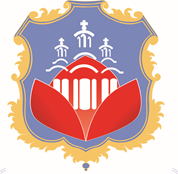 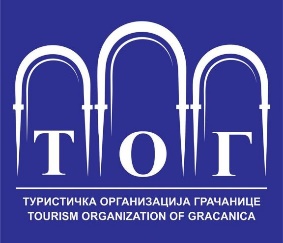 APLIKACIONI PËR PUNË PRAKTIKETë dhënat personale Të dhënat personale Të dhënat personale Të dhënat personale EmriMbiemriАdresaRr.VendiData e lindjes GiniaNumri i telefonitЕ-mail adresaArsimimiArsimimiArsimimiArsimimiArsimimiArsimimiArsimimiShkolla fillore:Shkolla fillore:Vendi:Prej:Deri:Drejtimi:Fakulteti:Fakulteti:Vendi:Prej:Deri:Drejtimi:A keni diplomuar?A keni diplomuar?A keni diplomuar?PO/JODrejtimi:Studimet pasuniversitareStudimet pasuniversitareVendi:Prej:Deri:Drejtimi:A keni diplomuar?A keni diplomuar?A keni diplomuar?PO/JODrejtimi:Specifikoni trajnimet/ kurset të cilat i keni ndjekurSpecifikoni trajnimet/ kurset të cilat i keni ndjekur1.2.3.4.5.Gjuhët (vlerësoni prej 1 deri në 5, ku 5 është njohuria e rrjedhshme e gjuhës)Gjuhët (vlerësoni prej 1 deri në 5, ku 5 është njohuria e rrjedhshme e gjuhës)Gjuhët (vlerësoni prej 1 deri në 5, ku 5 është njohuria e rrjedhshme e gjuhës)Gjuhët (vlerësoni prej 1 deri në 5, ku 5 është njohuria e rrjedhshme e gjuhës)Gjuhët (vlerësoni prej 1 deri në 5, ku 5 është njohuria e rrjedhshme e gjuhës)Gjuha amtare:Gjuha amtare:Nr.Gjuha e huajGjuha e huajTë foluritTë shkruarit1.2.3.4.5.Shkathtësitë kompjuterike      Shkathtësitë kompjuterike      Shkathtësitë kompjuterike      Nr. rendorEmri i programitVlerësoni prej 1 deri në 51.2.3.4.5.